Opgaveformulier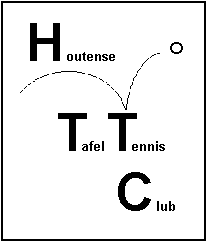 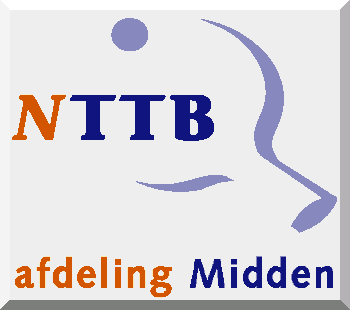 MINI – MEERKAMPENZaterdag 18 december 2021 in tafeltenniscentrum HTTC , Kruisboog 12,3994 AE Houten, Telefoon zaal 030 - 6390568Opgeven a.u.b. in volgorde van speelsterkte (sterkste bovenaan).Uiterlijk zaterdag 11 december 2021 in bezit van:  Wim Fassotte,                                                                                          e-mail: minimeerkampen@nttb-midden.nl Vereniging:Contactpersoon:TelefoonE-mail:MINI – MEERKAMPEN geboren na 31 – 12 – 2008)MINI – MEERKAMPEN geboren na 31 – 12 – 2008)MINI – MEERKAMPEN geboren na 31 – 12 – 2008)MINI – MEERKAMPEN geboren na 31 – 12 – 2008)J/MNAAMGeboortedatumBondsnummer